VolleyballRules6 players on court3 hits to return the ballRotate clockwise after every time their teams wins back the serviceOnly 3 players in net position can jump, spike or blockBackcourt players can only hit the ball over the net if they are behind the attack lineBall hits net and goes over it is legalWhen hitting: Bump/ forearm pass clasping hands and using your forearm to pass the ballVolley  motion of sending ball back and forward from the net Spike  slamming the ball over the net aggressively and effectively NO carrying the ballScoring Rally point systemBest out of 5 sets (first 4 sets are played to 25 points, 5th set is played to 15 points)Must win a set with a two point advantageCourt Diagram 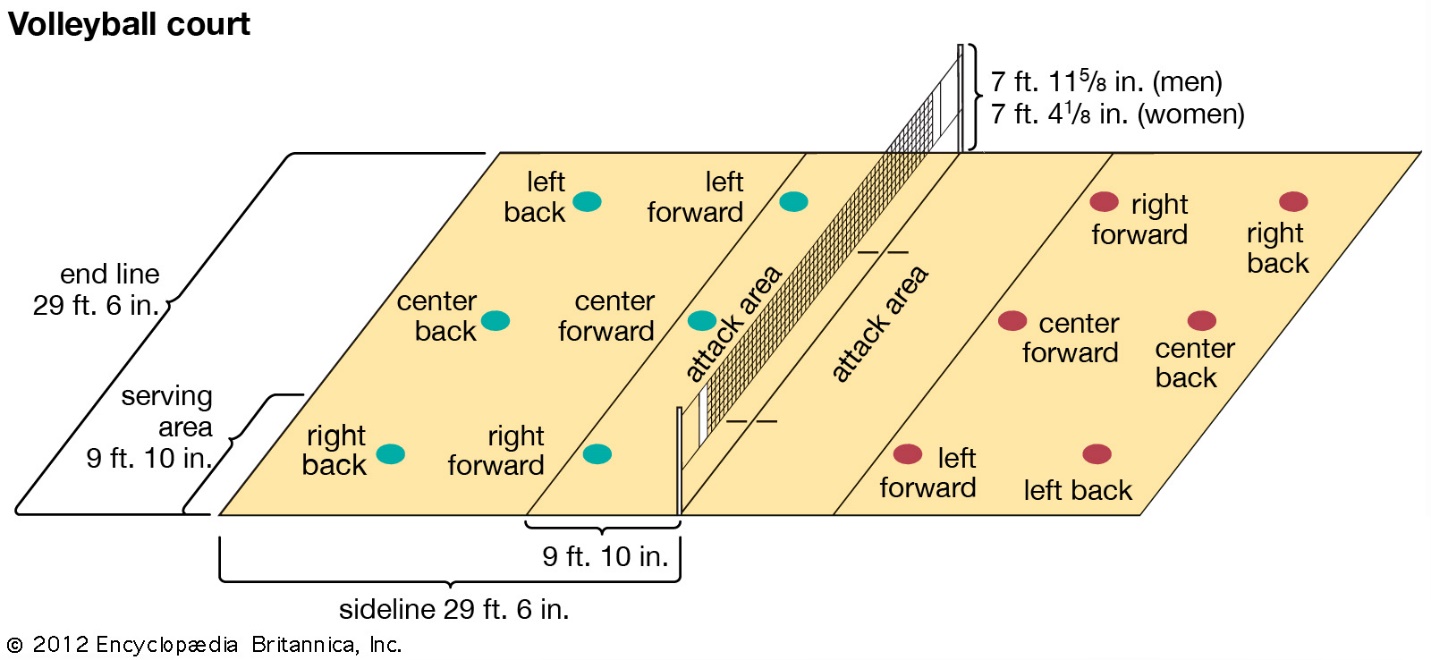 